Title of ArticleBiology CP 2BBy Alex AitkenMunford High SchoolMarch 20, 2018What are possible signs or symptoms for a person with your genetic disorder? Physical- Aitkenitis is a disease that is diagnosed at birth by having large ears (see Figure 1; Author’s last name, year published). As the individual ages, other physical symptoms arise including hitch-hikers thumb only on hand, inability to roll the tongue, and inability to taste PTC (Title of article, date last updated). Mental- Those diagnosed with Aitkenitis can expect to suffer minimal cognitive disabilities; however, one may have a higher affinity of being interested in biology, entomology, fishing, and conservational work (How does Aitkenitis Affect Me, 2015). Emotional- Aitkenitis has been shown to have a drastic effect on the emotional psyche of those diagnosed. Some emotional issues include to be categorized as level-headed, rational, and pragmatic. Those diagnosed are rarely seen being depressed or anxious on the lower of the emotional scale. Although this is not seen as a clinical problem, those with Aitkenitis are also less likely to feel overly excited as well (How does Aitkeniti Affect Me, 2015).Figure 1: Aitkenitis- Ear Enlargement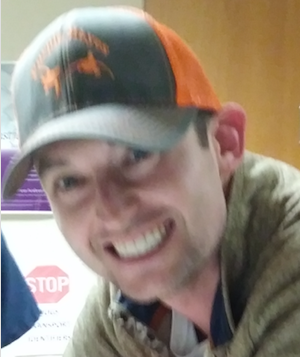 ReferencesAitken, A. (1989). Aitkenitis: The beginning physical clinical diagnosis notes. WebMD. Retrieved from www.webmd.com/aitkenitis/123.comAitkenitis affects me. (2015). WebSource. Retrieved from www.webaddress.net/123.aitkenitisIn APA, be sure to pay special attention to formatting of capitalization, commas, periods, and italicizations. It must be done in the order mentioned above as well. Please note that the “sources” used above are completely made-up and as such should not be copied and pasted into your report. The format is what I am hoping you can model to make it match your articles. All references should be listed in alphabetical order with any lines after the first one should be indented. This is called a hanging indentation. Also note that only the first word of the title of the articles are capitalized EXCEPT after a colon. In this case, the first word immediately after a colon is capitalized. 